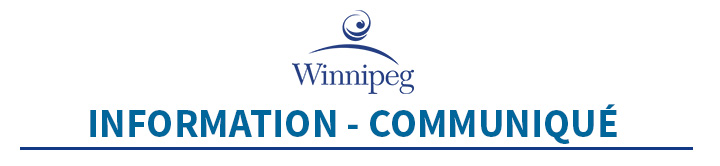 For Immediate Release April 17, 2019Public invited to information session for the Bill and Helen Norrie LibraryPublic invited to view proposed design and provide feedbackWinnipeg, MB – Winnipeggers are invited to attend a public information session regarding the Bill and Helen Norrie Library. The Bill & Helen Norrie Library, named after former Mayor Bill Norrie and teacher and librarian Helen Norrie, will replace the existing River Heights Library located at 1520 Corydon Ave.  The new library, located at the corner of Grant Avenue and Cambridge Street, will be 14,000 sq. ft. and will better meet the needs of the community with a fully accessible public space, more parking, proximity to public transportation, tutorial and programming rooms, improved study and leisure areas, and an outdoor reading and programming area.The project team will be available on May 1 to gather feedback and provide information on the proposed design for the Bill and Helen Norrie Library. Information session details:Date: Wednesday, May 1, 2019Time: 4 p.m. to 7 p.m.Location: Pan Am Pool, lobby area, 25 Poseidon BayFormat: Drop in, come and goResidents not able to attend the information session can review the presentation and provide feedback online on the project website, or view displays available at the River Heights Library for two weeks following the event. The proposed design is based on feedback received as part of the Grant Park Recreation and Campus Plan & Feasibility Study, developed in 2017. The feedback gathered during the planning process was used to develop a proposed design that meets the needs of the community.For more information or to provide feedback online, visit winnipeg.ca/norrielibrary.-30-Media inquiries should be directed to the City of Winnipeg Media Inquiry Line 
at 204-986-6000 or via email at city-mediainquiry@winnipeg.ca. Follow us on Facebook:  facebook.com/cityofwinnipegFollow us on Twitter:  twitter.com/cityofwinnipeg